REGISTRO DE OCORRÊNCIASREGISTRO DE OCORRÊNCIAS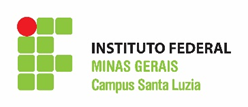 Nome do/a estudante:Nome do/a estudante:Nome do/a estudante:Curso:Turma:Turma:Servidor/a:Data da ocorrência:Data da ocorrência:Descrição da ocorrênciaDescrição da ocorrênciaDescrição da ocorrênciaConsiderações sobre a ocorrência Considerações sobre a ocorrência Considerações sobre a ocorrência Data do Registro: _______/_______/_______.                              Visto: _____________________________________________ Data do Registro: _______/_______/_______.                              Visto: _____________________________________________ Data do Registro: _______/_______/_______.                              Visto: _____________________________________________ 